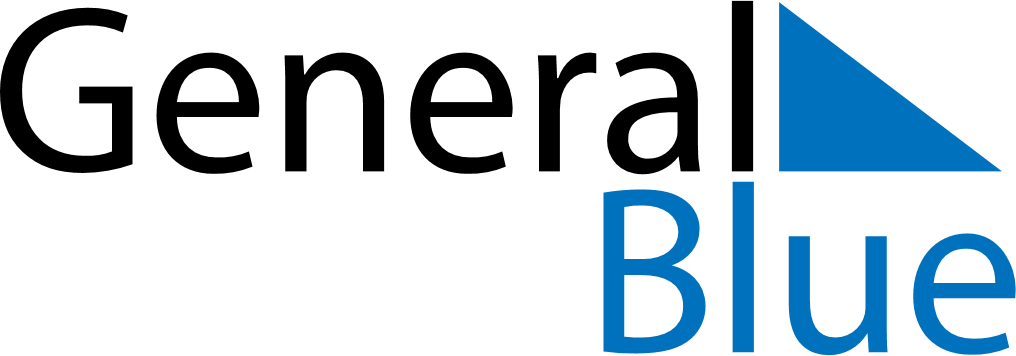 January 2024January 2024January 2024January 2024January 2024January 2024La Porte, Indiana, United StatesLa Porte, Indiana, United StatesLa Porte, Indiana, United StatesLa Porte, Indiana, United StatesLa Porte, Indiana, United StatesLa Porte, Indiana, United StatesSunday Monday Tuesday Wednesday Thursday Friday Saturday 1 2 3 4 5 6 Sunrise: 7:13 AM Sunset: 4:26 PM Daylight: 9 hours and 12 minutes. Sunrise: 7:13 AM Sunset: 4:27 PM Daylight: 9 hours and 13 minutes. Sunrise: 7:13 AM Sunset: 4:27 PM Daylight: 9 hours and 14 minutes. Sunrise: 7:13 AM Sunset: 4:28 PM Daylight: 9 hours and 15 minutes. Sunrise: 7:13 AM Sunset: 4:29 PM Daylight: 9 hours and 15 minutes. Sunrise: 7:13 AM Sunset: 4:30 PM Daylight: 9 hours and 16 minutes. 7 8 9 10 11 12 13 Sunrise: 7:13 AM Sunset: 4:31 PM Daylight: 9 hours and 18 minutes. Sunrise: 7:13 AM Sunset: 4:32 PM Daylight: 9 hours and 19 minutes. Sunrise: 7:13 AM Sunset: 4:33 PM Daylight: 9 hours and 20 minutes. Sunrise: 7:13 AM Sunset: 4:34 PM Daylight: 9 hours and 21 minutes. Sunrise: 7:12 AM Sunset: 4:35 PM Daylight: 9 hours and 22 minutes. Sunrise: 7:12 AM Sunset: 4:36 PM Daylight: 9 hours and 24 minutes. Sunrise: 7:12 AM Sunset: 4:37 PM Daylight: 9 hours and 25 minutes. 14 15 16 17 18 19 20 Sunrise: 7:12 AM Sunset: 4:39 PM Daylight: 9 hours and 26 minutes. Sunrise: 7:11 AM Sunset: 4:40 PM Daylight: 9 hours and 28 minutes. Sunrise: 7:11 AM Sunset: 4:41 PM Daylight: 9 hours and 30 minutes. Sunrise: 7:10 AM Sunset: 4:42 PM Daylight: 9 hours and 31 minutes. Sunrise: 7:10 AM Sunset: 4:43 PM Daylight: 9 hours and 33 minutes. Sunrise: 7:09 AM Sunset: 4:44 PM Daylight: 9 hours and 35 minutes. Sunrise: 7:09 AM Sunset: 4:45 PM Daylight: 9 hours and 36 minutes. 21 22 23 24 25 26 27 Sunrise: 7:08 AM Sunset: 4:47 PM Daylight: 9 hours and 38 minutes. Sunrise: 7:07 AM Sunset: 4:48 PM Daylight: 9 hours and 40 minutes. Sunrise: 7:07 AM Sunset: 4:49 PM Daylight: 9 hours and 42 minutes. Sunrise: 7:06 AM Sunset: 4:50 PM Daylight: 9 hours and 44 minutes. Sunrise: 7:05 AM Sunset: 4:52 PM Daylight: 9 hours and 46 minutes. Sunrise: 7:05 AM Sunset: 4:53 PM Daylight: 9 hours and 48 minutes. Sunrise: 7:04 AM Sunset: 4:54 PM Daylight: 9 hours and 50 minutes. 28 29 30 31 Sunrise: 7:03 AM Sunset: 4:55 PM Daylight: 9 hours and 52 minutes. Sunrise: 7:02 AM Sunset: 4:57 PM Daylight: 9 hours and 54 minutes. Sunrise: 7:01 AM Sunset: 4:58 PM Daylight: 9 hours and 56 minutes. Sunrise: 7:00 AM Sunset: 4:59 PM Daylight: 9 hours and 58 minutes. 